字体设计（电表LOGO上也可以采用这样的字体）电表领域有一些有特征的字体，我们也希望能够制作这样的字体，用于我们的宣传工作，当前电表内的刻度指示有两种方式，一种是机械电表，这种电表在左边采用黑白方式显示数字，有如下几个用意：黑白分明，黑底白字，白字是夜光的，晚上停电也可以看到数字，最后一位数字采用红框（也可能是白框，是为了突出），是小数点后的数字，并且数字的右边还有刻度，让你感受到走的快慢，让人感觉电表的精度高。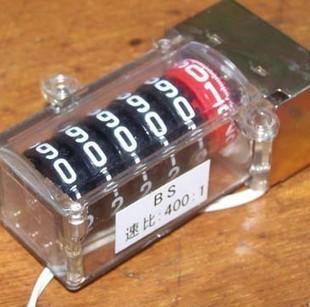 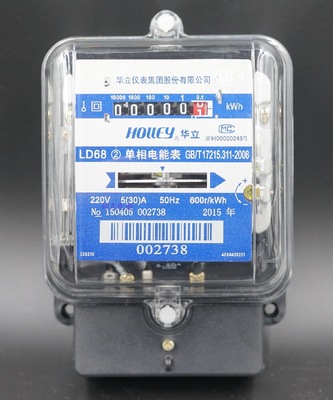 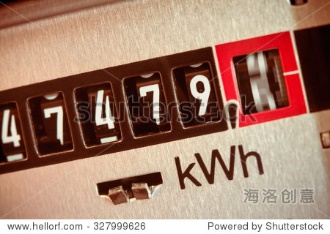 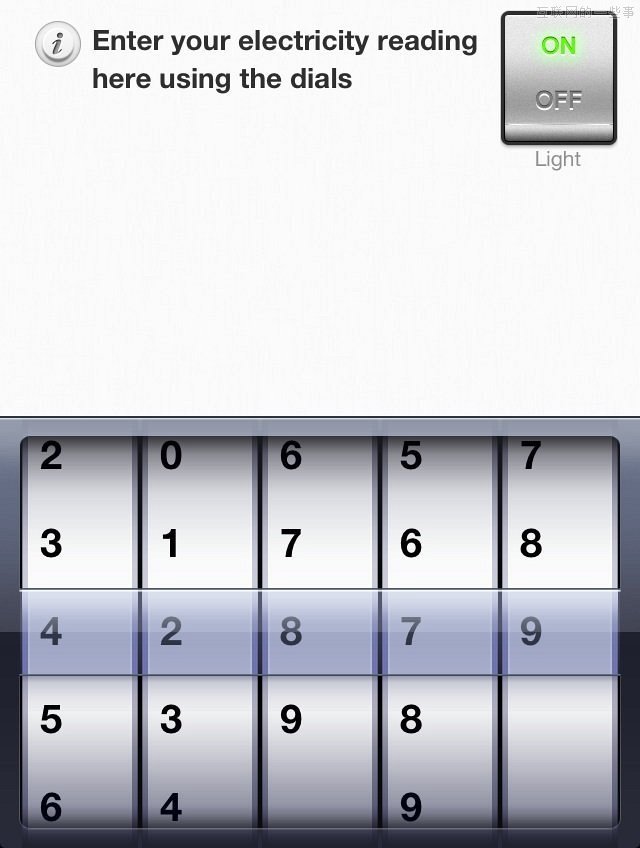 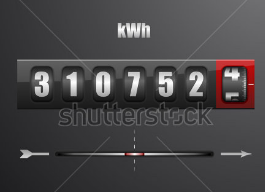 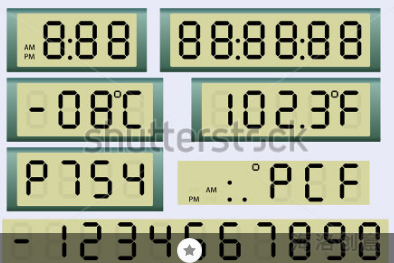 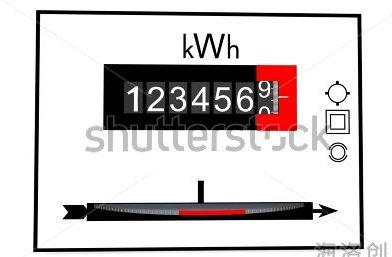 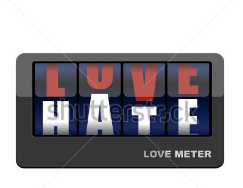 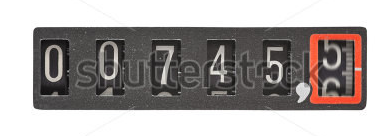 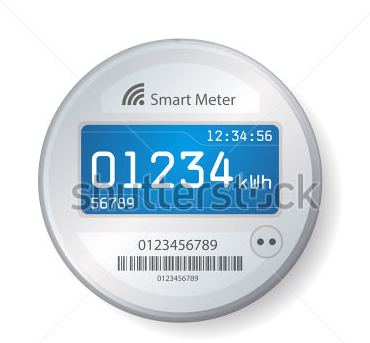 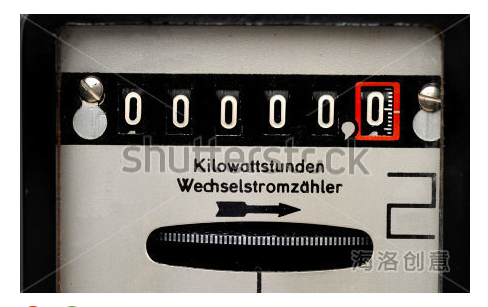 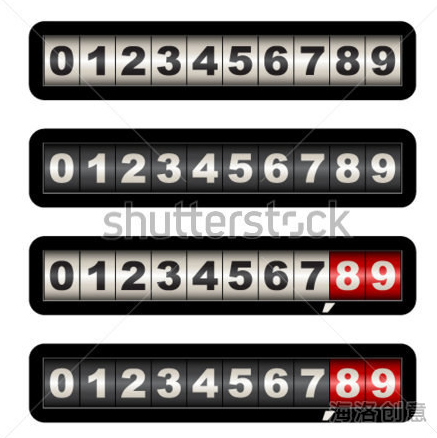 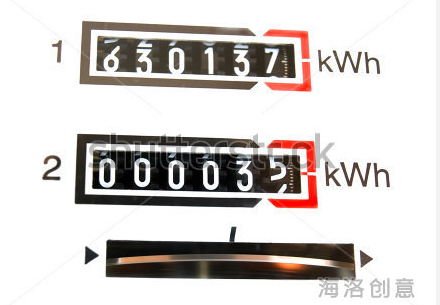 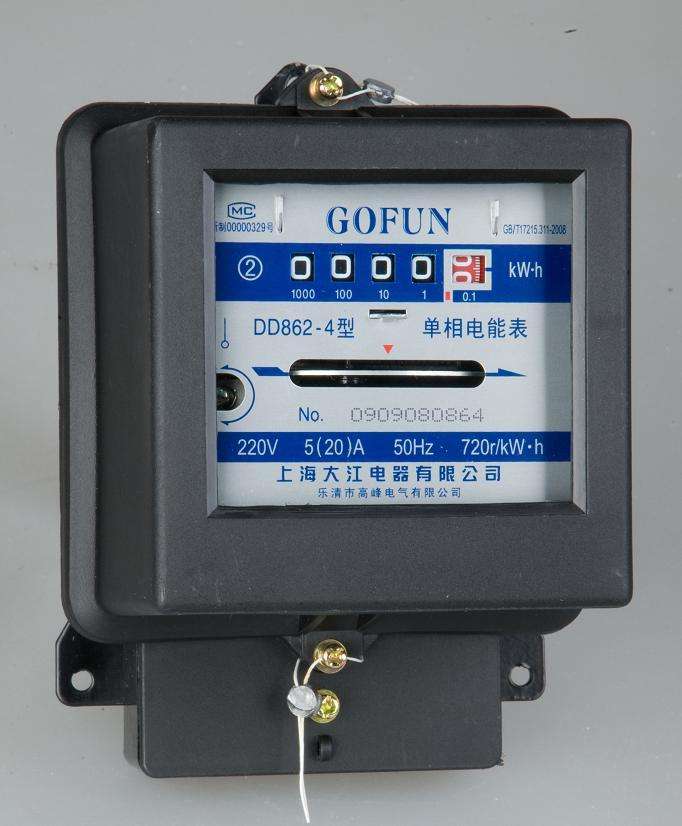 现在的电表都是液晶显示，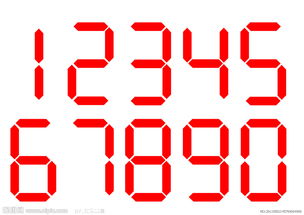 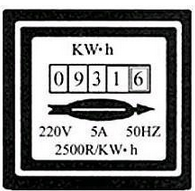 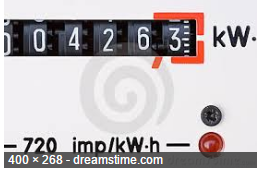 